GRAD DELNICE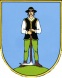 STRATEGIJA UPRAVLJANJA I RASPOLAGANJA IMOVINOM U VLASNIŠTVU GRADA DELNICA  OD 2021. DO 2025.Delnice, prosinac 2020.                                                                                                                                                                                                                                                                                                                                                                                                                                                                                                                                                                                                                                                                                                                                                                                                                                                                                                                                                                                                                                                                                                                                                                                                                                                                                                                                                                                                                                                                                                                                                                                                                      OPĆENITO  O STRATEGIJI UPRAVLJANJA IMOVINOMStrategija upravljanja imovinom u vlasništvu Grada Delnica (u daljnjem tekstu: Grad) određuje ciljeve i smjernice za upravljanje imovinom u vlasništvu Grada u razdoblju od 2021. do 2025. godine. Strategijom upravljanja i raspolaganja želi se osigurati ekonomski svrhovito, učinkovito i transparentno upravljanje imovinom Grada uz očuvanje i pronalaženje optimalnih rješenja za Grad. Strategiju donosi Gradsko vijeće na prijedlog Gradonačelnika za razdoblje od četiri godine. Upravljanje imovinom definira se kao proces odlučivanja i provedbe odluka u vezi sa stjecanjem, korištenjem ili raspolaganjem nekretninama i podrazumijeva proces kojim se osigurava da imovina proizvodi optimalne kratkoročne i dugoročne rezultate. Učinkovito upravljanje imovinom treba pridonijeti što boljem iskorištenju imovine kao i kvalitetnije upravljanje.U upravljanju imovinom Grad postupa kao dobar gospodar, što prije svega podrazumijeva izradu sveobuhvatnog popisa imovine s utvrđenim stanjem u kojem se ista nalazi uz pripadajuću tržišnu vrijednost. Također je nužno utvrditi važnost određenih nekretnina za Grad i strategiju razvoja Grada te sagledavanje troškova i prihoda od imovine, radi učinkovitog korištenja.Imovinom u vlasništvu Grada mora se upravljati odgovorno jer predstavlja kapital koji je potrebno staviti u funkciju i po potrebi sačuvati za buduće generacije. Grad upravlja imovinom prema načelima javnosti, predvidljivosti, učinkovitosti i odgovornosti.Načelo javnosti raspolaganja imovinom osigurava se propisivanjem pravila i kriterija raspolaganja u svim aktima koji se donose u svezi s njihovim upravljanjem te njihovom javnom objavom, određivanjem ciljeva, redovitim upoznavanjem javnosti s aktivnostima vezanim za upravljanje, javnom objavom najvažnijih odluka, te uvođenjem Registra nekretnina u vlasništvu Grada. Načelo predvidljivosti osigurava da raspolaganje imovinom u istim ili sličnim slučajevima bude obuhvaćeno predvidljivim i jednakim postupanjem.Načelo učinkovitosti osigurava učinkovito upravljanje imovinom radi ostvarivanja gospodarskih, infrastrukturnih i drugih ciljeva određenih kao javni interes. Načelo odgovornosti osigurava se propisivanjem ovlasti i dužnosti pojedinih nositelja funkcija upravljanja imovinom, nadzorom nad upravljanjem imovinom i izvješćivanjem o postignutim ciljevima.1.1 DOKUMENTI UPRAVLJANJA IMOVINOMDokumenti upravljanja imovinom su: Strategija upravljanja imovinom Grada Delnica,  Plan upravljanja imovinom Grada Delnica, Izvješće o provedbi plana upravljanja imovinom Grada Delnica. Strategija upravljanja imovinom određuje  ciljeve i smjernice upravljanja imovinom uvažavajući gospodarske i razvojne interese Grada u razdoblju od četiri godine. 
Plan upravljanja imovinom određuje  ciljeve i smjernice upravljanja  imovinom, te provedbene mjere u svrhu provođenja Strategije upravljanja imovinom. Plan upravljanja imovinom donosi Gradonačelnik na prijedlog JUO Grada za razdoblje od godinu dana, a isti se donosi najkasnije do kraja tekuće godine za narednu godinu.

Izvješće o provedbi Plana upravljanja za prethodnu godinu JUO je dužan dostaviti Gradonačelniku. Gradonačelnik Izvješće o provedbi Plana upravljanja dostavlja Gradskom vijeću  na usvajanje najkasnije do kraja drugog tromjesečja. VAŽEĆI PROPISI U SVEZI UPRAVLJANJA I RASPOLAGANJA IMOVINOM2.1.ZAKONI I DRUGI PROPISINajvažniji propisi na državnoj razini koji uređuju ovu materiju su:Ustav Republike Hrvatske („Narodne novine“ broj 56/90, 135/97, 8/98,  113/00, 124/00, 28/01, 41/01, 55/01, 76/10, 85/10, 05/14),Zakon o lokalnoj i područnoj (regionalnoj) samoupravi („Narodne novine“ broj 33/01, 60/01, 129/05, 109/07, 125/08, 36/09, 36/09, 150/11, 144/12, 19/13, 137/15, 123/17, 98/19),Zakon o vlasništvu i drugim stvarnim pravima („Narodne novine“ broj 91/96, 68/98, 137/99, 22/00, 73/00, 129/00, 114/01, 79/06, 141/06, 146/08, 38/09, 153/09, 143/12, 152/14),Zakon o zemljišnim knjigama („Narodne novine“  broj 63/19)Zakon o upravljanju  državnom imovinom („Narodne novine“ broj  52/18),Zakon o uređivanju imovinskopravnih odnosa u svrhu izgradnje infrastrukturnih građevina („Narodne novine“ broj 80/11),Zakon o procjeni vrijednosti nekretnina („Narodne novine“ broj 78/15),Zakon o prostornom uređenju („Narodne novine“ broj 153/13, 65/17, 114/18, 39/1, 98/19),Zakon o gradnji („Narodne novine“ broj 153/13, 20/17, 39/19),Zakon o građevinskoj inspekciji („Narodne novine“ broj 153/13),Zakon o zakupu i kupoprodaji poslovnih prostora („Narodne novine“ broj 125/11, 64/15, 112/18),Zakon o najmu stanova („Narodne novine“ broj 91/96, 48/98, 66/98, 22/06, 68/18),Zakon o prodaji stanova na kojima postoji stanarsko pravo („Narodne novine“ broj 43/92, 69/92, 87/92, 25/93, 26/93, 48/93, 2/94, 44/94, 47/94, 58/95, 103/95, 11/96, 76/96, 111/96, 11/97, 103/97, 119/97, 68/98, 163/98, 22/99, 96/99, 120/00, 94/01, 78/02),Zakon o postupanju s nezakonito izgrađenim zgradama („Narodne novine“ broj 86/12, 143/13, 65/17, 14/19),Zakon o obveznim odnosima („Narodne novine“ broj 35/05, 41/08, 125/11, 78/15, 29/18),Zakon o izvlaštenju i određivanju naknade („Narodne novine“ broj 74/14, 69/17, 98/19),Zakon o cestama („Narodne novine“ broj 84/11, 22/13, 54/13, 148/13, 92/14),Zakon o trgovačkim društvima („Narodne novine“ broj 111/93, 34/99, 121/99, 52/00, 118/03, 107/07, 146/08, 137/09, 125/11, 152/11, 111/12, 68/13, 110/15, 40/19),Zakon o komunalnom gospodarstvu („Narodne novine“ broj 68/18, 110/18)Zakon o turističkom i ostalom građevinskom zemljištu neprocijenjenom u postupku pretvorbe i privatizacije („Narodne novine“ broj 92/10),Zakon o zaštiti i očuvanju kulturnih dobara („Narodne novine“ broj 69/99, 151/03, 157/03, 100/04,  87/09, 88/10, 61/11, 25/12, 136/12, 157/13, 152/14 , 98/15, 44/47, 90/18),Zakon o koncesijama („Narodne novine“ broj 69/17),Zakon o državnoj izmjeri i katastru nekretnina („Narodne novine“ broj 112/18),Zakon o naknadi za imovinu oduzetu za vrijeme jugoslavenske komunističke vladavine („Narodne novine“ broj 92/96, 39/99, 42/99, 92/99, 43/00, 131/00, 27/01, 34/01, 65/01, 118/01, 80/02, 81/02, 98/19),Zakon o ustanovama („Narodne novine“ broj 76/93, 29/97, 47/99, 35/08),Zakon o vodama („Narodne novine“  broj 66/19),Zakon o zaštiti okoliša („Narodne novine“ broj 80/13, 153/13, 78/15, 12/18/, 118/18),Zakon o šumama („Narodne novine“ broj 68/18, 115/18, 98/19),Zakon o pravima hrvatskih branitelja iz Domovinskog rata i članova njihovih obitelji („Narodne novine“ broj 121/17, 98/19),Zakon o javnoj nabavi („Narodne novine“ broj 120/16),Zakon o javno-privatnom partnerstvu („Narodne novine“ broj 78/12, 152/14, 114/18),Zakon o središnjem registru državne imovine („Narodne novine“ broj 112/18),Zakon o obveznim odnosima („Narodne novine“ broj 35/05, 41/08, 125/11, 78/15, 29/18),Zakon o poljoprivrednom zemljištu („Narodne novine“ broj 20/18, 115/18, 90/18), Zakon o poticanju ulaganja („Narodne novine“ broj 102/15, 25/18, 114/18), Zakon o proračunu („Narodne novine“ broj 87/18, 136/12, 15/15),Uredba o postupcima  koji prethode sklapanju pravnih poslova raspolaganja nekretninama u vlasništvu Republike Hrvatske u svrhu  prodaje, razvrgnuća suvlasničke zajednice, zamjene, davanja u zakup ili najam te o postupcima u vezi sa stjecanjem nekretnina i drugih stvarnih prava u korist Republike Hrvatske ((„Narodne novine“ broj 20/13),Uredba o kupoprodaji poslovnog prostora u vlasništvu Republike Hrvatske („Narodne novine“ broj 137/12, 78/15),Uredba o uvjetima i mjerilima za utvrđivanje zaštićene najamnine ("Narodne novine" br. 40/97, 117/05)Uredba o središnjem registru državne imovine ("Narodne novine" br. 3/20).2.2. AKTI GRADA- Statut Grada Delnica (Službene novine Primorsko-goranske županije“ br. 28/09, 41/09, 11/13, 20/13- pročišćeni tekst, 6/15; SN GD 1/18, 3/18, 3/18- pročišćeni tekst, 9/18, 3/20)- Odluka o raspolaganju i upravljanju zemljištem u vlasništvu Grada Delnica (Službene novine Primorsko-goranske županije 47/12)- Odluka o zakupu i kupoprodaji poslovnih prostora u vlasništvu Grada Delnica (Službene novine Primorsko-goranske županije br. 46/11),-Odluka o najmu stanova u vlasništvu Grada Delnica (Službene novine Primorsko-goranske županije br. 44/06, 37/09) -Odluka o prodaji stanova u vlasništvu Grada Delnica (Službene novine Primorsko-goranske županije br.  br.36/13)-Odluka o davanju u zakup javnih površina u vlasništvu Grada Delnica za postavu privremenih objekata (Službene novine Primorsko-goranske županije br. 05/03, 37/09).3. PORTFELJ IMOVINE U VLASNIŠTVU GRADA DELNICAImovina Grada obuhvaća:Nekretnine: - zemljišta (građevinsko, poljoprivredno, javno dobro) - poslovni prostori  - stanovi  	 - sportski objekti	-  objekti obrazovnih institucija	-  zgrade kulturnih institucijaKomunalna infrastruktura: nerazvrstane ceste, javne prometne površine na kojima nije dopušten promet motornih vozila, javna parkirališta, javne garaže, javne zelene površine, građevine i uređaji javne namjene, javna rasvjeta, groblja, građevine namijenjene obavljanju javnog prijevozaUstanove:-  četiri ustanove  u 100 % vlasništvo GradaTrgovačka društva:-  Grad ima vlasničke udjele u pet javnih trgovačkih društava u postotnom udjelu u temeljnom kapitalu poduzeća od 15,25% do 100 %Pokretnine: tri službena vozilaDruga imovina3.1. NEKRETNINE U VLASNIŠTVU GRADAPostojeći model upravljanja nekretninama temelji se na analitičkim knjigovodstvenim evidencijama u kojima su upisani svi pojavni oblici dugotrajne imovine. Pored knjigovodstvenih evidencija ustrojene su i druge evidencije nekretnina; objekata, poslovnih prostora i stanova, registar nerazvrstanih cesta, registar zemljišta, registar komunalne infrastrukture objedinjene u Registru nekretnina. Za većinu nekretnina Grad je u zemljišnim knjigama i katastru upisan kao vlasnik, odnosno posjednik te se kontinuirano provode procesi kako bi sve nekretnine bile upisane kao vlasništvo Grada. Upravljanje nekretninama obuhvaća aktivnosti: - Stjecanje i raspolaganje nekretninama i ostvarivanje vlasničkih prava u skladu s propisima koji uređuju vlasništvo i druga stvarna prava, - Utvrđivanje vlasničko-pravnog statusa nekretnina, njihov popis i procjenu te upis u javne registre i očevidnike, - Tekuće i investicijsko održavanje nekretnina te kapitalna ulaganja, financijsko praćenje prihoda i rashoda po jedinici nekretnine - Obavljanje drugih poslova u vezi upravljanja nekretninama.Upravljanje i raspolaganje nekretninama obavlja se u skladu sa zakonskim propisima i  posebnim odlukama  Gradskog vijeća odnosno Gradonačelnika. Postoje razrađeni procesi upravljanja i raspolaganja nekretninama. S obzirom da se godišnji plan upravljanja (kratkoročni ciljevi i smjernice) donosi u svrhu provođenja Strategije (srednjoročni ciljevi i smjernice), donošenje iste prethodi donošenju godišnjeg plana upravljanja, a kojim će se dodatno razraditi upravljanje i raspolaganje pojedinim oblicima nekretnina.       Posebnim odlukama Gradskog vijeća ovisno o klasifikaciji nekretnine prema uporabnim kategorijama, propisani su načini upravljanja i raspolaganja nekretninama te načini izvještavanja predstavničkih izvršnih tijela Grada i zainteresirane javnosti. Osim toga upravljanje i raspolaganje nekretninama sadržano je u Izviješćima Gradonačelnika, aktima o izvršenju proračuna i na web stranici Grada.3.1.1. ZemljištaU portfelju nekretnina u vlasništvu Grada važan udio čini zemljište koje predstavlja velik potencijal za investicije i ostvarivanje ekonomskog rasta. Znatan dio tog portfelja uknjižen je na Grad, trenutno ukupne površine  749.169,09 m2 od čega građevinskom zemljištu pripada 573.221,39 m2, a 175.947,70 m2 poljoprivrednom zemljištu dok površina javnog dobra u neotuđivom vlasništvu Grada Delnica iznosi 475.008,00 m2.Imovina se kontinuirano popisuje i dopunjuje. Procjena nekretnina vrši se pojedinačno po upitu a  na temelju procjembenog elaborata izrađenog od strane ovlaštenog procjenitelja. Podaci o nekretninama se neprestano usklađuju, unose se promjene vezano uz prodaju nekretnina, kupnju nekretnina, povrat imovine, izgradnju, upotrebu, ulaganja i sl.Od nekretnina u vlasništvu Grada najvažniju ulogu imaju građevinska zemljišta. Građevinsko zemljište je definirano kao „zemljište koje je izgrađeno, uređeno ili prostornim planom namijenjeno za građenje građevina ili uređenje površina javne namjene“. Građevinsko zemljište u vlasništvu Grada predstavlja veliki potencijal za buduće investitore. Stoga je nužno ono zemljište koje je prostornim planom predviđeno za gradnju urediti i učiniti sposobnim za gradnju te dalje s istim raspolagati sukladno odredbama važećih zakona. Uređenje građevinskog zemljišta obuhvaća:prikupljanje tehničke dokumentacije, rješavanje imovinsko-pravnih odnosa i ishođenje dozvola potrebnih za provedbu radova na uređenju građevinskih zemljišta,osiguranje sredstava za uređenje građevinskog zemljišta u proračunu,građenje odnosno rekonstrukciju komunalne infrastrukture prema posebnom zakonu,sanaciju terena u naselju (odvodnjavanje, izravnavanje, osiguranje zemljišta i sl.),iniciranje i organizaciju suradnje s pravnim osobama s javnim ovlastima i drugim subjektima u čijem je djelokrugu, prema posebnim zakonima, građenje građevina prometne, vodne, elektroopskrbne i telekomunikacijske infrastrukture i dr.Krajnji cilj uređenja građevinskih zemljišta jest djelovanje sukladno dokumentima prostornog uređenja, odnosno izgradnja, a kao posljedica izgradnje poticanje naseljavanja te podizanje kvalitete života i rada na području Grada.Raspolaganje zemljištem vrši se isključivo temeljem provedenih javnih natječaja, osim u slučajevima kada je to posebnim zakonima drugačije uređeno.  Obavijest o Javnom natječaju  objavljuje se u javnim glasilima a sam tekst natječaja na web stranici i oglasnoj ploči Grada.Ono zemljište koje je u vlasništvu Grada, a koje prema svojoj kulturi predstavlja poljoprivredno zemljište odnosno nalazi se van granica građevinskog područja, mora se održavati pogodnim za poljoprivrednu proizvodnju. Da bi se taj cilj ostvario,  po iskazanom interesu zainteresiranih subjekata, za zemljišta je potrebno raspisivati javne pozive i ista davati u zakup za poljoprivrednu obradu. Prilikom raspolaganja poljoprivrednim zemljištem, Grad se pridržava odredaba Zakona o poljoprivrednom zemljištu u dijelu i na način kako je određeno  raspolaganje poljoprivrednim zemljištem u vlasništvu Republike Hrvatske. Najčešće se na prodaju izlažu zemljišta za gradnju, te zemljišta za  proširenje okućnice.  Grad  raspisuje i natječaje za zakup zemljišta. Svi javni natječaji, osim općih uvjeta sadrže i pisane podatke o statusu nekretnina, mogućnosti gradnje, komunalnoj opremljenosti, prostornim planovima na snazi. Svaka pojedina nekretnina koja se izlaže na prodaju u opisnom dijelu sadrži detaljne podatke, dok se u grafičkom dijelu može vidjeti gdje se ista nalazi u prostoru kao i katastarski prikaz. Prihodi od zemljišta se u poslovnim knjigama iskazuju za one nekretnine koje su prodane putem javnih natječaja i temeljem sklopljenih ugovora dane u zakup.Raspolaganje  zemljištem dakle,  provodi se javnim prikupljanjem ponuda, koji je upućen neodređenom krugu osoba, i to prema unaprijed određenim uvjetima. Grad može, iznimno od prethodno navedenih načina raspolaganja nekretninama, raspolagati nekretninama bez javnog nadmetanja ili bez javnog prikupljanja ponuda, po tržišnoj vrijednosti, ako pravo vlasništva na nekretninama kojima upravlja Grad stječu Republika Hrvatska i jedinice lokalne i područne (regionalne) samouprave, te pravne osobe u vlasništvu ili pretežitom vlasništvu Republike Hrvatske, odnosno pravne osobe u vlasništvu ili pretežitom vlasništvu jedinice lokalne i područne (regionalne) samouprave, ako je to u interesu i cilju općega gospodarskog i socijalnog napretka njezinih građana. 

Grad može prodati nekretnine - zemljište bez javnog prikupljanja ponuda, po tržišnoj vrijednost i:- osobi kojoj je dio tog zemljišta potreban za formiranje neizgrađene građevne čestice u skladu s lokacijskom dozvolom  ili detaljnim planom uređenja, ako taj dio ne prelazi 20% površine planirane građevne čestice i - osobi koja je na zemljištu u svom vlasništvu, bez građevinske dozvole ili drugog odgovarajućeg akta nadležnog tijela državne uprave, izgradila građevinu u skladu s detaljnim planom uređenja ili lokacijskom dozvolom, a nedostaje joj do 20 % površine planirane građevne čestice. Grad ulaže u nekretnine u svom vlasništvu/suvlasništvu. Sva ulaganja su iskazana u knjigovodstvenim evidencijama. Prilikom ulaganja u zajedničke dijelove nekretnina, Grad u istima sudjeluje sukladno svojem suvlasničkom omjeru. Zemljišta u vlasništvu grada generiraju trošak u slučajevima ulaganja u iste. Sva ulaganja prati i knjigovodstvena evidencija na način da se povećava vrijednost imovine.3.1.2. Poslovni prostoriGrad Delnice raspolaže s 53 poslovna prostora koji se trenutno koriste na sljedeći način:Zbirno dakle Grad Delnice u vlasništvu ima: 	-  8 prostora u zakupu- 12 prostora na korištenju ustanova,   udruga (temeljem Uredbe o kriterijima, mjerilima i postupcima financiranja i ugovaranja programa i projekata od interesa za opće dobro) te drugih proračunskih korisnika – MO, DVD, TZ.-  6 prostora u zgradi gradske uprave temeljem ugovora o korištenju prostora (PGŽ, RGK, Državni inspektorat, MP- Savjetodavna služba, CSS, Grad Delnice)- 12 prostora na upravljanju KTD „Risnjak- Delnice“ d.o.o., GSC d.o.o., -  6 praznih prostora (Planinska kuća Praprot, bivša osnovna škola Turke, podrumska prostorija u TZ, podrum Radnički dom, bivše kino, montažni objekt)-  2  neupotrebljiva (stari dom zdravlja, I. kat stare šumarske škole)-  9 garaža  za potrebe KTD .Većina poslovnih prostora je uređena i u njih se ulaže sukladno potrebama i mogućnostima Grada. Oni poslovni prostori koji trenutno nisu  u adekvatnom stanju za iznajmljivanje, uređivati će se sukladno europskim i državnim sredstvima dobivenim za obnovu prostora te u skladu sa vlastitim proračunskim sredstvima.Poslovni prostori se sukladno zakonskim i podzakonskim aktima, te aktima Grada daju u zakup. Poslovni prostori daju se u zakup putem javnog natječaja, te prikupljanjem pisanih ponuda. Odlukom Gradonačelnika o visini jedinične zakupnine za poslovni prostor u vlasništvu Grada definiran je početni iznos zakupnine po zonama na području Grada. Za prostore za koje duže vremensko razdoblje ne postoji interes, zakupnina se umanjuje ovisno o površini prostora. Za prostore u kojima se obavljaju deficitarne i/ili tradicijske djelatnosti zakupnina je također umanjena po zonama na području Grada.Grad Delnice  kontinuirano po potrebi vodi postupke naplate potraživanja s osnova neplaćenih zakupnina.  Analitička evidencija, prihodi i rashodi  vode se po pojedinoj jedinici imovine. Pod prihodima se evidentira zakupnina, dok rashodovnu stranu tereti pričuva i eventualno ulaganje u poslovni prostor. Sukladno Zakonu i Odluci Grada, poslovni prostori mogu se prodati  na temelju javnog natječaja, uz prethodnu objavu i popis poslovnih prostora namijenjenih za prodaju.  Ukoliko sadašnji zakupnik poslovnog prostora u potpunosti izvršava svoje obveze iz ugovora o zakupu, Grad mu je dužan samoinicijativno ili na zahtjev zakupnika ponuditi sklapanje novog ugovora o zakupu na određeno vrijeme, ne duže od pet godina, osim ako  je Gradu taj prostor potreban radi obavljanja njegove djelatnosti. Većina zakupnika s kojima Grad ima sklopljene važeće ugovore o zakupu su višegodišnji zakupnici kojima Grad u zakonskim rokovima sklapa nove ugovore o zakupu.3.1.3. StanoviVećina gradskih stanova se nalazi u starim, trošnim zgradama koje, kako vrijeme prolazi, rezultiraju potrebom za sve većim ulaganjima. Osim toga, Grad određena sredstva iz proračuna odvaja i za plaćanje pričuve. S druge pak strane, mjesečni prihodi Grada kako s osnove zaštićene najamnine tako i s osnove slobodno ugovorene najamnine neznatni su. Kako zadržavanje stanova nije ekonomski isplativo te u konačnici rezultira većim rashodima od ostvarenih prihoda, intencija Grada je u narednom periodu razmotriti mogućnost da se neki od stanova otuđe, a da se naravno zadrže oni stanovi koji ne iziskuju prevelika dodatna ulaganja, a radi omogućavanja smještaja socijalno najosjetljivijih građana.U vlasničkom portfelju Grada Delnica nalazi se 22 stana od čega je:- 1 na upravljanju KTD ( Stara šumarska škola)- 4  u najmu zaštićenih najmoprimca- 7 sa slobodno ugovorenom najamninom- 7 u postupku otkupa (Lučice, Radnička 6)- 1 na privremenom korištenju ( bivša osnovna škola Turke)- 2 stana  prazna (Kuželj, Lučice- Radnička 6)U stanovima u vlasništvu Grada se nalaze:1) Zaštićeni najmoprimci- u skladu sa Zakonom o najmu stanova grad je sa zaštićenim najmoprimcima sklapao ugovore o najmu stana sa zaštićenom najamninom. Iznos zaštićene najamnine određen je sukladno odredbama Uredbe o uvjetima i mjerilima za utvrđivanje zaštićene najamnine. 2) Osobe s kojima je sklopljen ugovor na temelju Odluke o davanju stanova u najam Ugovori o najmu sklopljeni su temeljem provedenog natječaja i redoslijedom utvrđenom konačnom listom prvenstva. Riječ je o ugovorima koji se sklapaju sa osobama slabijeg imovinskog stanja. Iznos najamnine utvrđen je Odlukom  Gradonačelnika o utvrđivanju iznosa najamnine na području Grada Delnica ovisno o opremljenosti i položaju. 3) Odluka o prodaji stanova izrađena je  sa svrhom omogućavanja trajnog rješavanja stambenog pitanja kada je to i interes Grada. Predmetnom odlukom ne dira se u prava najmoprimaca kojima su stanovi predani na uporabu po bilo kojem utvrđenom socijalnom kriteriju, budući su takvi stanovi izuzeti od prodaje.  U postupku je prodaja sedam stanova u Lučicama, Radnička 6 na rok od 10 godinaGrad Delnice za sada nema sudske sporove radi ispražnjenja i predaje u posjed stanova koji se koriste bez pravne osnove kao i postupke naplate potraživanja. Analitička evidencija, prihodi i rashodi  vode se po pojedinoj jedinici imovine. Pod prihodima se evidentira najamnina, dok rashodovnu stranu tereti pričuva i ulaganje u nekretninu.3.1.4. Nekretnine na upravljanju GSC d.o.o. i  KTD „Risnjak- Delnice“ d.o.o.Na upravljanju GSC d.o.o. povjereni su športski objekti temeljem Sporazuma od 30 lipnja 2014. Klasa: 612-01/14-01/06  (zgrada kuglane, Gradsko nogometno igralište, skakaonice, košarkaško igralište, sportska dvorana – polivalentni objekt, kuća i dvorište kod nogometnog stadiona, pomoćno nogometno igralište, teniski tereni).Na upravljanju KTD „Risnjak- Delnice“ d.o.o. povjereni su temeljem Sporazuma od 25. veljače 2008.g. KLASA: 372-07/08-01/01 zgrada Kina, zgrada Radničkog doma, zgrada „Stare šumarske škole“, zgrada na Praprotu, zatim  Stari Dom zdravlja, temeljem Sporazuma od  25. srpnja 2014.g. KLASA: 940-01/14-01/01,  „Dom hrvatski dragovoljac“ u Brodu na Kupi  temeljem Dodatka sporazumu od 11. prosinca 2014.g. Klasa: 372-07/08-01/01, te Park kralja Tomislava temeljem Ugovora od 1. prosinca 2016.g. KLASA: 371-02/16-01/02.Na upravljanje Prirodoslovnog muzeja Rijeka povjerena je na upravljanje  javna građevina „Kaštel Zrinski“  temeljem Sporazuma od 1. srpnja 2014.g. KLASA: 612-01/14-01/06.Na upravljanje TZ Delnice povjerena je na upravljanje nekretnina na adresi Lujzinska 47 u Delnicama kč.br. 15620/1 i kč.br. 15620/2 k.o Delnice II u naravi kuća, dvorište i gospodarska zgrada temeljem Sporazuma od 5. 12. 2007.  Klasa: 334-01/07-01/08 Urbroj: 2112-01-07-17, a Narodna knjižnica i čitaonica Delnice je temeljem Ugovora o međusobnim pravima i obvezama  sklopljenog 1.1.2012. Klasa: 947-04/12-01/37 Urbroj: 2112-01-04-04/03-12-01, dobila na korištenje prostor u Delnicama, Ante Starčevića 10, prizemlje, ukupne površine 130 m2.  3.1.5. Komunalna  infrastrukturaSukladno Zakon o komunalnom gospodarstvu ("Narodne novine" br. 68/18, 110/18, 32/20)Komunalnu infrastrukturu čine  nerazvrstane ceste, javne prometne površine na kojima nije dopušten promet motornih vozila, javna parkirališta, javne zelene površine, građevine i uređaji javne namjene, javna rasvjeta, groblja, građevine namijenjene obavljanju javnog prijevoza.Cjelokupna komunalna infrastruktura Grada Delnica uvedena je u Registar imovine, a podaci se kontinuirano ažuriraju i nadopunjuju. Također je sukladno Zakonu o komunalnom gospodarstvu ustrojena Evidencija komunalne infrastrukture. Nerazvrstane cesteNerazvrstane ceste su „ceste koje se koriste za promet vozilima i koje svatko može slobodno koristiti na način i pod uvjetima određenim Zakonom i drugim propisima, a koje nisu razvrstane kao javne ceste“. Nerazvrstane ceste su „javno dobro u općoj uporabi u neotuđivom vlasništvu jedinice lokalne samouprave“ i sve za koje je za sada bilo moguće, upisane su u takvom obliku u zemljišnim knjigama. Ucrtavanje i upis kontinuirano će se nastaviti i dalje sukladno financijskim mogućnostima Grada.Nerazvrstane ceste na području Grada popisane su u tekstualnom i grafičkom obliku u Registru nerazvrstanih cesta u ukupnoj dužini od  75,29 km s oznakom ceste, njenom dužinom, popisom katastarskih čestica na kojima se nalaze i dr.Nerazvrstane ceste čine bitan dio imovine Grada te su evidentirane u poslovnim knjigama Grada, prema katastarskim općinama. Sukladno zakonskim odredbama, ne mogu se otuđiti iz vlasništva jedinice lokalne samouprave, a za njihovo održavanje i građenje namjenski se koriste sredstva komunalne naknade, komunalnog doprinosa i drugih izvora.Katastar oborinske odvodnje je djelomično izrađen za novoizgrađene sustave dok je stare sustave potrebno snimiti putem ovlaštenog geodeta. Procjena vrijednosti oborinske odvodnje ne vodi se zasebno u imovini Grada već je sadržana u vrijednosti nerazvrstane ceste. Način na koji će se ubuduće voditi vrijednost oborinske odvodnje koja je sastavni dio nerazvrstane ceste  bit će propisan Pravilnikom koji sukladno Zakonu o cestama treba donijeti nadležni ministar.  Katastar oborinske odvodnje je izrađen za područje naselja Delnice u cijelosti, za područje Crnog Luga i Broda na Kupi djelomično.Javne površineU imovini Grada sadržane su i javne površine kao javno prometne površine (sadržane u nerazvrstanim cestama i pripadajućem zemljištu) te zelene površine  čija je ukupna površina veličine 62.581 m2  od čega parkovima pripada 25.730 m2. U imovini Grada sadržane su i površine pod dječjim igralištima, sveukupno  8 dječjih igrališta od čega je jedno u Parku kralja Tomislava dano na upravljanje KTD. Javne površine održava KTD „Risnjak- Delnice“ d.o.o.Javna parkirališta na području Grada Delnica su  uličnog ili izvanuličnog  otvorenog tipa.Ulična javna parkirališta su parkirališta posebno označena horizontalnom i vertikalnom signalizacijom na kolniku prometnice u skladu s propisima o sigurnosti prometa. Izvanulična javna parkirališta su parkirališta koja se nalaze izvan kolnika prometnice.POPIS PARKIRNIH MJESTA U GRADU DELNICEDio komunalne infrastrukture čine oglasni  i turistički panoi kao i urbana oprema (klupe i vaze s detaljnim popisom i lokacijom) koji su u potpunosti sadržani u Registru imovine i koje se kontinuirano prema potrebi održavaju i nadopunjuju.Javna rasvjetaJavna rasvjeta je u cijelosti evidentirana u registru javne rasvjete sa svim stupnim mjestima, vrstamalampi i vrstama žarulja, uz napomenu da je svako stupno mjesto označeno posebnom oznakom. Ucijelosti se vodi u imovini Grada, a godišnje, tijekom popisa imovine vrši se ažuriranje stanja. Napodručju Grada Delnica ima ukupno 1228 svjetiljki javne rasvjete od čega je većina Vt Na a do 30% susvjetiljke LED tehnologije. U Delnicama ima 697 rasvjetnih tijela, Lučice 77, Brod na Kupi 40, Crni Lug110 te ostala naselja 304. Obje vrste svjetiljki su ekološki prihvatljive i energetski učinkovite. Unarednom razdoblju predviđa se promijeniti sve svjetiljke u LED čime će se povećati ušteda električneenergije do čak dodatnih 50%. Radi se također kontinuirano na proširenju javne rasvjete na mjestimagdje je pokrivenost slaba. Gdje je mogućnost priključka na elekrtičnu energiju otežana odnosnopreskupa probno su postavljene solarne svjetiljke te će se u narednom razdoblju vidjeti njihovaučinkovitost i opravdanost naročito u zimskim mjesecima te ukoliko se to bude pokazalo prihvatljivoi na taj način će se rješavati pojedine lokacije. Kulturna dobra, urbana oprema U sastavni dio imovine Grada ulaze i  kulturna dobra i to 58 spomenika, spomen obilježja, spomen kosturnica; 7 groblja, Damski most kao kulturno dobro od lokalnog značaja, „Kuća Rački“ kao nepokretni spomenik kulture,  „Kaštel Zrinski“, te preuređeni objekt Narodne knjižnica i čitaonica Delnice na lokaciji Radićeva 3.Dio komunalne infrastrukture čine oglasni  i turistički panoi kao i urbana oprema (klupe i vaze s detaljnim popisom i lokacijom) koji su u potpunosti sadržani u Registru imovine i Evidenciji komunalne  infrastrukture, kao i dječja igrališta s detaljnim popisom igrala koje kontinuirano održava i o njihovoj sigurnosti brine KTD Risnjak- Delnice d.o.o.. Dječje igralište u Parku kralja Tomislava dato je na upravljanje KTD Risnjak- Delnice d.o.o..U komunalnoj je infrastrukturi  sadržan i popis autobusnih stajališta s navedenom lokacijom. Trenutno je broj autobusnih stajališta na području Grada sedam (Lučice-3, Dedin, Zalesina, Malo Selo, Kuželj). U narednom četverogodišnjem razdoblju ista će se kontinuirano održavati a po iskazanoj potrebi uvodit  će se na novim lokacijama.3.2. UstanoveGrad je 100 % vlasnik i osnivač četiri ustanove i to Narodne knjižnice i čitaonice Delnice, Turističke zajednice Grada Delnica, Javne vatrogasne postrojbe Delnice, te Dječjeg vrtića „Hlojkica“ (uključujući i jaslice).U postupku je osnivanje Turističke zajednice Gorski kotar sa sjedištem u Delnicama, samim time doći će do gašenja TZ Delnice kao i ostalih TZ-a Jedinica lokalnih samouprava u Gorskom kotaru. Na taj način cijelom području Gorskog kotara biti će dostupnija nacionalna i EU sredstva.3.3. Poslovni udjeli u trgovačkim društvima Grad ima poslovne udjele u vlasništvu sljedećih trgovačkih društava:GSC d.o.o. udio u osnivačkom kapitalu od 15,25 %KTD d.o.o. udio u osnivačkom kapitalu od 100 %Radio Gorski kotar udio u osnivačkom kapitalu od 25 %Komunalac d.o.o. udio u osnivačkom kapitalu od 37,63 %Komunalac vodoopskrba d.o.o. udio u osnivačkom kapitalu od 37,63 %.3.4. Pokretna imovinaGrad raspolaže s tri službena vozila za potrebe  Gradonačelnika te službenika upravnog odjela. Uvjeti i način korištenja službenog osobnog vozila kao i privatnih osobnih automobila u službene svrhe određeni su Pravilnikom o načinu korištenja službenih automobila Grada. 3.5. Druga imovinaDrugu imovinu čine:nematerijalna imovina (projekti i elaborati), materijalna imovina (IT oprema, namještaj, uredska oprema i sl.),sitan inventar (inventar vrijednosti do 3.500,00 kn),nefinancijska imovina u pripremi,novac u blagajni i banci,potraživanja: potraživanja za poreze:porez na potrošnjuporez na kuće za odmor porez na tvrtkuporez na korištenje javnih površinapotraživanja za prihode od imovine:za stanarinuza zakup javne površineza zakup poslovnog prostora za zakup poljoprivrednog zemljišta u vlasništvu Grada za zakup poljoprivrednog zemljišta u vlasništvu RH za  zadržavanje nezakonitih građevinapotraživanja za upravne i administrativne prihode  po posebnim propisimadoprinos za šumekomunalni doprinoskomunalna naknada komunalna naknada za proizvodni prostorkomunalna naknada za zemljište koje služi u svrhu obavljanja djelatnostikomunalna naknada za građevinsko zemljištepotraživanja od prodaje nefinancijske imovinepotraživanja od prodaje građevinskih zemljištapotraživanja od prodaje građevinskih objekatapotraživanja za dane zajmove dugoročni zajmovi tuzemnim obrtnicimaSva se imovina upisuje u odgovarajuće knjige osnovnih sredstava i sitnog inventara po kontima i amortizacijskim grupama sa naznačenom nabavnom i knjižnom vrijednosti. Jednom godišnje i to krajem godine radi se inventura imovine i usklađuju se vrijednosti.4. CILJ STRATEGIJE I SMJERNICE ZA RASPOLAGANJE I UPRAVLJANJE IMOVINOM U RAZDOBLJU OD 2021. - 2025. GODINEVizija Grada Delnica je stvaranje što kvalitetnijeg sustava upravljanja i raspolaganja imovinom u vlasništvu Grada po najvišim europskim standardima uz optimalne troškove poslovanja. Cilj predstavlja određivanje smjernica za izradu plana aktivnosti kojima će se ostvariti učinkovito i transparentno upravljanje i raspolaganje, otuđivanje ili očuvanje imovine te evidencija imovine.U trenutku donošenja ove Strategije Grad raspolaže popisom svih zemljišta koja se za sada nalaze u njegovom vlasništvu odnosno suvlasništvu, a koja su tabelarno prikazana prema broju katastarske čestice, oznaci zemljišta, površini i udjelu u vlasništvu. U poslovnim knjigama Grada nekretnine su evidentirane po vrsti, količini i vrijednosti, grupno, ovisno o katastarskoj općini na čijem se području nalaze. Iskazana vrijednost zemljišta i poslovnih objekata u poslovnim se knjigama odnosi na izvršena ulaganja koja su obavljena od konstituiranja Grada. Prema  procjeni, trenutno je kao vlasništvo Grada u poslovnim Knjigama upisano oko 90 % od svih ukupnih nekretnina koje bi trebale pripasti Gradu.Intencija Grada, sukladno pozitivnim pravnim propisima, upravo radi ostvarivanja cilja ove Strategije jest kontinuirano dopunjavati i ažurirati Registar nekretnina koji će predstavljati informatičko rješenje evidencije nekretnina te integraciju s relevantnim cjelinama u okviru jedinstvenog informacijskog sustava. Isti će omogućiti uvid i korištenje baze podataka o nekretninama sa svrhom što racionalnijeg i učinkovitijeg upravljanja vlastitom imovinom i imovinom danom na upravljanje. Planirano je povezivanje registra nekretnina s GIS programskim rješenjem, te daljnja nadogradnja radi uspostave što boljeg i efikasnijeg sustava gospodarenja imovinom.Prioriteti Grada  u narednom periodu jesu staviti u funkciju sve nekretnine koje su trenutno prazne, poduzeti potrebne mjere da se objekti koji su neuporabljivi saniraju i rekonstruiraju te privedu namjeni,kao i utvrditi nekretnine koje nisu od interesa za Grad te izvršiti prodaju istih. U svrhu prodaje poslovnih prostora potrebno je izraditi katalog nekretnina za prodaju, što podrazumijeva sveobuhvatnu analizu zatečenog stanja, kako prostorno-plansku, tako i komunalnu opremljenost te identifikaciju nekretnina čijim bi se raspolaganjem i otuđenjem stekla imovinsko-pravna korist Grada, koja bi se dugoročno usmjerila na razvoj samog Grada. Učinkovito i transparentno upravljanje i raspolaganje imovinom u vlasništvu Grada jest cilj i vizija donošenja ove Strategije. Da bi se ona mogla ostvariti, potrebno je uspostaviti plan aktivnosti odnosno donijeti određene smjernice kojih se  potrebno pridržavati i koje će se izvršavati sukladno prioritetima i financijskim mogućnostima Grada, kroz srednjoročno razdoblje odnosno do 2025. godine. Smjernice za učinkovito upravljanje/raspolaganje nekretninama: - Neprestani rad na detektiranju jedinica imovine u vlasništvu Grada, - Uspostava cjelovite i sistematizirane evidencije nekretnina u vlasništvu Grada s klasifikacijom nekretnina,- Uočavanje razlika i usklađenje podataka katastra i zemljišnih knjiga s ciljem učinkovitijeg i transparentnijeg upravljanja i raspolaganja, - Povezivanje evidentiranih nekretnina sa saznanjima o obuhvatu, statusu i njihovoj namjeni u odnosu na važeće dokumente prostornog uređenja, - Vođenje računa o interesima Grada kao vlasnika nekretnina prilikom izrade prostorne dokumentacije, -  Temeljenje odluka o raspolaganju na najvećem mogućem ekonomskom učinku i održivom razvoju, -  Za sve nekretnine na kojima postoji upisano suvlasništvo, ukoliko je to moguće, provesti razvrgnuće suvlasničke zajednice, - Žurno rješavanje imovinskopravnih odnosa na nekretninama u svrhu realizacije investicijskih projekata, - Stjecanje vlasništva nad nekretninama, osobito zemljištima namijenjenim za gradnju komunalne infrastrukture kojih vlasnici ne mogu biti privatne osobe, - Zabrana prodaje osobito vrijednih i povijesno važnih nekretnina, -  Poduzimanje aktivnosti da se zemljište koje je u vlasništvu Grada, a koje prema svojoj kulturi predstavlja poljoprivredno zemljište, održava pogodnim za poljoprivrednu proizvodnju na način da se sukladno iskazanom interesu isto dodjeljuje u zakup za poljoprivrednu obradu sve do privođenja istog planskoj namjeni;- Pokretanje odgovarajućih upravnih i sudskih postupaka za izradu geodetskih elaborata i elaborata o etažiranju radi uknjižbe prava vlasništva nad stanovima na kojima Grad trenutno vrši svoje ovlasti kao vanknjižni vlasnik, a koje je u dugoročnom planu i ovisno je o financijskim mogućnostima Grada;- Poduzimanje odgovarajućih koraka za prodaju onih stanova za koje postoji interes za kupnju. Prodaja je u interesu Grada jer je održavanje stanova financijski neisplativo s obzirom na male prihode koji se dobivaju njihovim iznajmljivanjem;- Redovita i proaktivna objava dokumenata upravljanja imovinom na internetskoj stranici Grada,- Redoviti pregledi imovine radi nadgledanja i planiranja održavanja.Temeljem ove Strategije izvještavanje će se temeljiti na operativnim izvještajima, financijskoj analizi te se planiraju 3 razine izvještavanja, a sve sukladno klasifikaciji nekretnina, i to na obvezne (za izravne potrebe Grada), diskrecijske (za rješavanje socijalnih, kulturnih, sportskih i drugih potreba) i nekretnine namijenjene ostvarivanju prihoda (zakup, prodaja). Grad navedenu materiju normira putem više općih akata kojima je obuhvaćeno više vidova raspolaganja nekretninama. Svi opći akti vezani na upravljanje i raspolaganje nekretninama objavljuju se u Službenim novinama Grada Delnica. Pojedinačni akti o upravljanju i raspolaganju nekretninama objavljuju se na web stranici Grada. Plan upravljanja nekretninamaKao jedan od dokumenata upravljanja i raspolaganja gradskim nekretninama, uz Strategiju je i Plan upravljanja nekretninama kojim se određuju kratkoročni ciljevi i smjernice upravljanja i raspolaganja te provedbene mjere u svrhu provođenja Strategije. Plan upravljanja nekretninama donositi do kraja tekuće godine za sljedeću godinu. Njime će se davati godišnji plan upravljanja i raspolaganja stanovima i poslovnim prostorima; godišnji plan upravljanja i raspolaganja građevinskim zemljištem; godišnji plan rješavanja imovinsko pravnih odnosa vezanih uz infrastrukturne projekte;  godišnji plan  provođenja postupaka procijene nekretnina; godišnji plan upravljanja, odnosno tekućeg i investicijskog održavanja nekretnina. Planom upravljanja nekretninama obuhvatiti će se ciljevi, smjernice i provedbene mjere upravljanja pojedinim pojavnim oblikom nekretnine u svrhu provođenja Strategije.     Registar nekretnina     Uspostava Registra nekretnina je najvažniji korak u uspostavi djelotvornog sustava upravljanja. Registar je  objedinio sve pojavne oblike nekretnina u vlasništvu Grada. Popis nekretnina sadržava podatke o nekretninama čiji je vlasnik, suvlasnik ili zajednički vlasnik, odnosno vanknjižni vlasnik Grad, a osobito: broj zemljišnoknjižne čestice nekretnine, broj zemljišnoknjižnog uloška u koji je nekretnina upisana te broj poduloška ako postoji, naziv katastarske općine gdje se zemljišnoknjižna čestica nalazi, površinu zemljišnoknjižne čestice, kulturu zemljišnoknjižne čestice, vrstu vlasništva na nekretnini – isključivo vlasništvo, suvlasništvo, zajedničko vlasništvo ili vanknjižno vlasništvo, udio u vlasništvu u slučaju suvlasništva ili zajedničkog vlasništva, drugi suvlasnici ili zajednički vlasnici u slučaju suvlasništva ili zajedničkog vlasništva, titulara vlasništva, podatke o teretima na nekretnini, podatke o sudskim sporovima koji se vode vezano za nekretninu, broj posjedovnog lista, broj katastarske čestice iz posjedovnog lista, naziv katastarske općine iz posjedovnog lista, površinu katastarske čestice iz posjedovnog lista, nositelja prava i udio, broj katastarskog plana i katastarski plan za katastarsku česticu, adresu katastarske čestice, prostorno-plansku namjenu nekretnine i prostorni plan, korisnika nekretnine i pravnu osnovu korištenja nekretnine, vrijednost nekretnine i druge podatke. Putem registra nekretnina omogućiti će se financijsko praćenje prihoda i rashoda po svakoj jedinici nekretnine.Registar nekretnina omogućava nadzor i analizu nekretnina i portfelja te osigurava transparentnost u radu. Registar nekretnina oslanja se na točne i podrobne podatke preuzete iz katastra nekretnina i zemljišnih knjiga. Neki od tih podataka su stalni i rijetko se mijenjaju (oznaka katastarske čestice, površina, adresa, opis, prostorno-planska namjena) dok su ostali podaci (financijski rezultati, prihodi, izdaci, korisnici, trenutna namjena) podložni češćim promjenama.Upravljanje imovinom zahtijeva točne podatke o imovini. Grad Delnice uspostavlja cjelovitu i sistematiziranu evidenciju nekretnina u svom vlasništvu. Za određeni broj nekretnina Grad još mora kompletirati vlasničku dokumentaciju i provesti upise u zemljišne knjige i druge javne očevidnike.Nekretnine u vlasništvu Grada su kapital koji treba staviti u funkciju i sačuvati za buduće generacije. Pošto su važan resurs gospodarskog razvoja, mora se  s njima odgovorno upravljati. Stoga je nužno osigurati da se postupci eventualne prodaje vode sukladno važećim propisima, a da sve aktivnosti budu usmjerene tome da doprinose najboljim rezultatima za Grad. Temeljem sveobuhvatnog uvida i analize zatečenog stanja, lokacijskih informacija i komunalne opremljenosti identificirat će se nekretnine čijim bi se raspolaganjem stekla imovinska korist za Grad.U pogledu nekretnina, ovom se Strategijom utvrđuju smjernice koje su dužni poštivati svi, kako Grad tako i pravne osobe kojima su iste dane na korištenje ili upravljanje. Nužno je ojačati sustav nadzora i utjecaja osnivača nad upravljanjem i raspolaganjem nekretnina danih ustanovama odnosno  trgovačkim društava u vlasništvu/suvlasništvu Grada.Kvalitetno evidentiranje uz jasan i jednoobrazan normativni okvir osnovni je preduvjet učinkovitog upravljanja nekretninama, a ova Strategija kao i Plan upravljanja koji iz nje proizlazi temelj su nadgradnje dosadašnjeg sustava upravljanja, raspolaganja i korištenja nekretnina u vlasništvu Grada Delnica.REDBRLOKACIJAZAKUPKORIŠTENJE (udruge, ustanove, mjesni odbori, DVD,)KORIŠTENJE(poslovni subjekti- zgrada Grada)NA UPRAVLJANJU (KTD,GSC)PRAZNONEUPOTRE-BLJIVOUKUPNO1.BROD NA KUPI4372.CRNI LUG11133.ČEDANJ114.DELNICE27 (6)(1 prostor prazan TZ)612 (8)1 (4)  (od čega  2 na upravljanju;od čega 1 na korištenju ustanove)0 (2) (od čega  2 od 12 - na upravljanju)285.KUŽELJ116.TURKE11247.UKUPNO81261233448.DELNICEgaraže 99.SVEUKU-PNO8126213353Adresar poslovnih prostora:Crni Lug, Selska 26 (DVD -prizemlje)Crni Lug, Selska 12 (zakup ugostiteljski objekt- prizemlje, kat neupotrebljiv)Brod na Kupi, Kralja Tomislava 3 (ugostiteljski objekt, trgovina, MO, udruga)Brod na Kupi, Kralja Tomislava 2 (zakup HT, HP)Brod na Kupi, Kralja Tomislava 11, dvorište (DVD)Čedanj, Čedanj 9, (poslovni prostor- prizemlje, neupotrebljiv)Kuželj, Kuželj 27 (poslovni prostor- neupotrebljiv)Delnice, A. Starčevića 3, (GSC-1 ugostiteljski objekt ; dogradnja- zakup HV, KTD Risnjak- Delnice -1)Delnice, A. Starčevića 23 (KTD -neupotrebljivo)Delnice, Supilova 107 (KTD-  zakup prizemlje  HAK, kat neupotrebljiv)Delnice, Trg 138. brigade HV 4 (Korisnici -6, zakup- javni bilježnik, udruge -2)Delnice, Lujzinska cesta 47 (TZ, Logoped, poslovni prostor- prazno)Delnice, Ante Starčevića 8-10 (knjižnica i čitaonica -2)Delnice, Školska 24 (KTD-  KTD, Skijaški savez PGŽ, prazno podrum)Delnice, Supilova 113, (KTD –prazno)Delnice, A. Starčevića 5 (GSC- 1 udruga)Delnice, A. Starčevića 5A (GSC- 1 ugostiteljski objekt)Delnice, A.G.Matoša 6 (KTD – 1 zakup)Delnice, Supilova kod 119 (mont. objekt- prazno)Delnice, iza zgrade gradske uprave (KTD -7 garaža)Delnice, Školska 7 (KTD -1 garaža)Delnice, Lujzinska 21 (KTD- 1 garaža)Turke, Turke 19 (zakup HT, MO, neupotrebljivo)Kalić, Kalić 8 (Praprot)  - (KTD-prazno)LOKACIJAZAŠTIĆ. NAJAM.SLOBODNO UGOVORE. NAJAM.KORIŠ-TENJENA UPRAVLJANJU (KTD)PRAZNONEUPOTRE-BLJIVOPOSTU-PAK OTKUPAUKUPNO1.BROD NA KUPI1232.CRNI LUG1233.ČEDANJ114.DELNICE11135.KUŽELJ116.TURKE117.LUĆICE217108.UKUPNO471111722ULICABROJ PARKIRNIH MJESTAAmerikanska25Trg 138. brigade HV78Školska36A. Starčevića83Supilova228Lujzijana28S.S.Kranjčevića134A.G. Matoša46A. Šenoe35Tina Ujevića17Doli14B.J. Jelačića12Radnički dom 16Radićeva37Sajmišna30Frankopanska46Klizalište - Kuglana8Prolaz HR Šuma11Ograja24Prolaz braće Šnajdar8I.G. Kovačića41Ukupno :                                       957Ukupno :                                       957